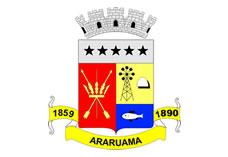 ESTADO DO RIO DE JANEIROPrefeitura Municipal de AraruamaSecretaria Municipal de SAÚDEFUNDO MUNICIPAL DE SAÚDETERMO DE ADITAMENTO - CONTRATO DE PRESTAÇÃO DE SERVIÇOS Nº. 041/SESAU/2013MUNÍCIPIO DE ARARUAMA E SECRETARIA MUNICIPSAL DE SAÚDE – SESAU (CONTRATANTE) e SEPARAR PRODUTOS E SERVIÇOS LTDA (CONTRATADA).EXTRATOPARTES: MUNICÍPIO DE ARARUAMA E SECRETARIA MUNICIPAL DE SAÚDE – SESAU (Contratante) e  SEPARAR PRODUTOS E SERVIÇOS LTDA -  CNPJ 03.184.220/0001-00 (Contratada).OBJETO: O objeto da presente consiste na contratação de empresa especializada para a locação de Central Geradora de Oxigênio, incluindo equipe técnica responsável pelo transporte, instalação, manutenção preventiva e corretiva e desinstalação sempre que necessário, conforme o teor constante do anexo I do aludido contrato, em atendimento a Secretaria Municipal de Saúde – SESAU, contido no processo administrativo de licitação sob o nº 27.408/2017, originado do Pregão Presencial n. 099/2013 (do processo administrativo n. 7.091/2013), cuja despesa correrá à conta do Programa de Trabalho 04.001.10.302.0056.2195, Fonte de Recursos n. 319 UPA FEDERAL.PRAZO: Fica prorrogado o prazo de vigência do contrato de prestação de serviços nº. 041/SESAU/2013, Termo de aditamento nº. 04/2017, por novo período de 12 (doze) meses ininterruptos, com início em 18 de dezembro de  2017 e a terminar em 17 de dezembro de 2018.VALOR:  R$ 68.850,00 (Sessenta e oito mil, oitocentos e cinquenta reais) mensal, totalizando o valor de R$ 826.200,00 (Oitocentos e vinte e seis mil e duzentos reais).DATA DA CELEBRAÇÃO: 18 de dezembro de 2017.